АМАНАКСКИЕ                                             Распространяется    бесплатноВЕСТИ27  июня 2019г                                                                                                                                                              №39(333) ОФИЦИАЛЬНОИнформационный вестник Собрания представителей сельского поселения Старый Аманак муниципального района Похвистневский Самарской областиАдминистрации сельского поселения Старый Аманак муниципального района ПохвистневскийСотрудники МО МВД России «Похвистневский» присоединились к Общероссийской акции «Завтра была война. Свеча памяти»22 июня 2019 года в рамках Общероссийской акции «Завтра была война» сотрудники МО МВД России «Похвистневский» заместитель начальника подполковник внутренней службы Ренат Асылгареев, заместитель начальника (по ООП) майор полиции Денис Денисов, представители Администраций города и района собрались вместе, чтобы почтить память погибших в боях Великой Отечественной войны, а также умерших в тылу от голода и лишений. Сотрудники органов внутренних дел вместе с неравнодушными гражданами и возложили цветы к воинскому мемориалу на городской площади, с целью сохранения и увековечивания памяти о мужестве и героизме народа в годы Великой Отечественной войны.Великая Отечественная война 1941-1945 годов унесла жизни более 27 миллионов человек. В России нет семьи, которой не коснулась война. В наших сердцах всегда останется память 1418 дней войны, изменившей историю страны, разрушившей десятки городов и сёл, покалечившей миллионы судеб. Светлая память павшим, и великая слава выжившим! Низкий поклон перед тем величайшим подвигом, который совершён советским народом в годы Великой Отечественной войны!Оформить права на квартиру в новостройке станет прощеС 1 июля 2019 года в России начинает действовать правило обязательного использования эскроу-счетов: переход от долевого финансирования строительства к проектному обусловлен необходимостью минимизировать риски для всех участников рынка первичной недвижимости. Упростит ли новая инвестиционная модель жителям Самарского региона задачу по оформлению собственности в новостройке – поясняет Кадастровая палата по Самарской области. Согласно новым правилам, покупатели квартир больше не перечисляют деньги застройщику, а хранят средства на сберегательных счетах эскроу. Застройщик ведет строительство за счет собственных средств или банковского кредита. Доступ к эскроу-счетам застройщик получает только после того, как представит банку разрешение на ввод дома в эксплуатацию и подтверждение регистрации прав собственности как минимум одного объекта долевого строительства (п. 6 ст. 15. 5, Федеральный закон № 214-ФЗ). Таким образом, финансовым гарантом дольщиков выступает банк, а для застройщика создаются условия, в которых своевременная сдача объекта и проведение процедуры кадастрового учета становятся важными составляющими успешного завершения проекта.  «До настоящего времени проблемы дольщиков не ограничивались серьезными финансовыми рисками. Часто, даже после получения ключей, собственники помещений многоквартирного дома не могли зарегистрировать права на квартиру. Происходило это из-за того, что необходимая для регистрации процедура кадастрового учета по той или иной причине затягивалась, а единственными лицами, заинтересованными в решении вопроса, оказывались сами собственники», - говорит эксперт Кадастровой палаты по Самарской области Дмитрий Наумов. Обеспечить кадастровый учет многоквартирного дома обязан орган власти, уполномоченный выдавать разрешение на ввод объекта в эксплуатацию. Далее в течение пяти рабочих дней с даты поступления заявления специалисты вносят в ЕГРН сведения о доме и всех его составных частях. Действующий закон не обязывает застройщика участвовать в постановке объекта на кадастровый учет: обязательства застройщика перед жильцами заканчивается подписанием акта приема-передачи квартиры.  «Но благодаря новой инвестиционной схеме застройщик разделит интересы жильцов: только проведя кадастровый учет и запустив процедуру регистрации квартир в собственность, он сможет получить от банка средства дольщиков», – поясняет Дмитрий Наумов.  Подать заявление и документы на регистрацию прав собственности можно в офисе МФЦ, на сайте Росреестра, портале госуслуг. Для сокращения сроков получения готовых документов можно воспользоваться функцией выездного приёма Кадастровой палаты по Самарской области, тогда процедура займет на 2-3 дня меньше времени, чем в случае обращения в МФЦ. «Состав пакета документов зависит от условий приобретения недвижимости. Имеет значение, использовались ли кредит или ипотека, привлекалось ли доверенное лицо, есть ли среди владельцев квартиры несовершеннолетние, – поясняет Дмитрий Наумов. – При этом обязательно надо представить договор долевого участия и акт приема-передачи».В то же время закон предусматривает возможность заключать договоры долевого участия без использования эскроу-счетов и после 1 июля 2019 года – для девелоперов, чьи проекты частично завершены. Данное отступление позволит сделать переход к новой инвестиционной модели более плавным, чтобы российский строительный бизнес, а это касается и строительного рынка Самарской области, продолжал развиваться без потрясений», – отмечает эксперт региональной кадастровой палаты.Похвистневские госавтоинспекторы провели экскурсию для школьников по отделению ГИБДДСотрудники ОГИБДД МО МВД России «Похвистневский» пригласили к себе в отделение ребят, отдыхающих в пришкольном лагере ГБОУ СОШ №7 города Похвистнево и рассказали им о своей службе. В ходе экскурсии школьники посетили рабочие кабинеты сотрудников. Начальник отделения Госавтоинспекции майор полиции Эдуард Хачатуров рассказал подросткам про служебные обязанности сотрудников полиции и сохранение порядка и безопасности передвижения на дорогах вверенной им территории.Начальник Госавтоинспекции обратил внимание гостей на карту города. На ней каждый из школьников нашёл свою школу и показал, как он добирается до дома. Эдуард Хачатуров похвалил ребят за отличное знание маршрутов «Дом-школа-дом», и предупредил о том, что несмотря на летнее время и каникулы, не стоит забывать о правилах дорожного движения: переходить дорогу в установленных местах и не играть на проезжей части.В кабинете государственного инспектора БДД старшего лейтенанта Михаила Гулян ребята узнали, что за грузовыми и пассажирскими перевозками осуществляется строгий контроль. Михаил Гулян рассказал детям о важности соблюдения правил поведения в автобусах и в легковых автомобилях: «Во время передвижения в автобусах, как и в легковых автомобилях необходимо пристёгиваться ремнями безопасности. Не стоит также отвлекать водителя от вождения».Затем школьники проследовали в кабинет, где проходят занятия с личным составом дорожно-патрульной службы. Начальник отдела Госавтоинспекции рассказал ребятам о важности постоянного совершенствования своих знаний, даже если тебе кажется, что знаешь вроде бы всё: «Особенно это важно для сотрудников полиции, которые не только постоянно «освежают» свои профессиональные знания, а также еженедельно поддерживают свою физическую форму».Эдуард Хачатуров пригласил школьников и в свой кабинет, где показал ребятам награды за участие в футбольных, и других спортивных соревнованиях команды Похвистневского отделения ГИБДД: «Занятия физкультурой и спортом, должны быть основополагающими для каждого человека в любом возрасте!»В заключении мероприятия ребята осмотрели служебную машину дорожно-патрульной службы. Инспектор ДПС старший лейтенант Рустам Шайхутдинов рассказал ребятам: «Каждый из служебных автомобилей должен быть показательным, поэтому мы – полицейские, тщательно следим за чистотой машины, наличием аптечки и огнетушителя». Ребята с большим удовольствием посидели в салоне авто и, почувствовав себя настоящими инспекторами дорожной службы, самостоятельно, под наблюдением инспектора ДПС, включали спецсигналы, проблесковые маячки и разговаривали по сигнально-говорительной установке.Мероприятие очень понравилось и детям, и взрослым.О внесении изменений в Решение Собрания представителейсельского поселения Старый Аманак«О бюджете сельского  поселения Старый Аманакмуниципального района Похвистневскийна 2019  год и на плановый период 2020 и 2021 годов»Внести в Решение Собрания представителей сельского поселения Старый Аманак муниципального района Похвистневский от 25.12.2018г. № 103 «О бюджете сельского  поселения Старый Аманак муниципального района Похвистневский на 2019  год и на плановый период 2020 и 2021 годов с изменениями от 11.04.2019г. №108, следующие изменения:1.1. В пункте 1:в абзаце третьем сумму «11854,0»заменить суммой «11990,0»в абзаце четвертом сумму «13401,2»заменить суммой «13537,2»      1.2. В пункте 3 сумму «75,7» заменить суммой «63,7»      1.3. В пункте 4 сумму «3236,0» заменить суммой «4873,0»      1.4. В пункте 5 сумму «3236,0» заменить суммой «4873,0»      1.5. Приложение № 1 изложить в следующей редакции:Приложение №1                                                                  к Решению Собрания представителей сельского поселения Старый Аманак  «О  бюджете сельского поселения Старый Аманакмуниципального района Похвистневский на 2019 год и на плановый период 2020 и 2021 годов»Перечень главных  администраторов доходов бюджета поселения1.6. Приложение № 3 изложить в следующей редакции:Приложение № 3                                                                                             к Решению Собрания представителей сельского поселения Старый Аманак  «О  бюджете сельского поселения Старый Аманакмуниципального района Похвистневский на 2019 год и на плановый период 2020 и 2021 годов»Ведомственная структура расходов бюджета сельского поселения Старый Аманак муниципального района Похвистневский на 2019 годПриложение № 5                                                                                             к Решению Собрания представителей сельского поселения Старый Аманак   «О  бюджете сельского поселения Старый Аманак муниципального района Похвистневский на 2019 год и на плановый период 2020 и 2021 годов»Распределение бюджетных ассигнований по  целевым статьям (муниципальным программам сельского поселения и непрограммным направления деятельности), группам видов расходов классификации расходов бюджета сельского поселения Старый Аманак муниципального района Похвистневский на 2019 годПриложение № 11                  к Решению Собрания представителей сельского поселения Старый Аманак  «О  бюджете сельского поселения Старый Аманакмуниципального района Похвистневский на 2019 год и на плановый период 2020 и 2021 годов»Источники финансирования дефицита бюджета сельского поселения Старый Аманак муниципального района Похвистневский на 2019 год2. Опубликовать настоящее Решение в газете «Аманакские вести». 3. Настоящее Решение вступает в силу со дня его опубликования.Председатель Собрания представителей                                                      Худанов Е.П.  Глава сельского поселения Старый Аманак                                                Фадеев В.П.                   С О Б Р А Н И Е                                                      П Р Е Д С Т А В И Т Е Л Е Й                                                                     СЕЛЬСКОГО  ПОСЕЛЕНИЯ                                                 СТАРЫЙ АМАНАКМУНИЦИПАЛЬНОГО  РАЙОНА           ПОХВИСТНЕВСКИЙ        САМАРСКОЙ ОБЛАСТИ                                          Третьего созыва                 Р Е Ш Е Н И Е          27 июня 2019 года № 116       О внесении изменений в Решение Собрания представителей сельского поселения Старый Аманак муниципального района Похвистневский Самарской области № 89 от 23 июля 2018 года « Об утверждении Порядка организации и проведении публичных слушаний по вопросам градостроительной деятельности в сельском поселении Старый Аманак муниципального района Похвистневский Самарской областиВ соответствии с Градостроительным кодексом Российской Федерации, Федеральным законом от 06.10.2003 № 131-ФЗ «Об общих принципах организации местного самоуправления в Российской Федерации», руководствуясь Уставом сельского поселения Старый Аманак муниципального района Похвистневский Самарской области Собрание представителей сельского поселения Старый Аманак муниципального района Похвистневский Самарской области                                          Решило:1. Внести следующие изменения в Порядок организации и проведении публичных слушаний по вопросам градостроительной деятельности в сельском поселении Старый Аманак муниципального района Похвистневский  Самарской области, утверждённые решением Собрания представителей сельского поселения Старый Аманак муниципального района Похвистневский Самарской области от 23 июля 2018 года № 89:Пункт 60 Главы V изложить в следующей редакции:«60. Срок проведения публичных слушаний с момента оповещения жителей сельского поселения об их проведении до дня опубликования заключения о результатах публичных слушаний составляет тридцать пять дней.Срок проведения публичных слушаний может быть увеличен на срок не более пяти дней  с учетом срока, необходимого для официального опубликования заключения о результатах публичных слушаний.Выходные и праздничные дни включаются в общий срок проведения публичных слушаний.»Пункт 65 Главы VI изложить в следующей редакции:«65. Продолжительность публичных слушаний по проекту правил землепользования и застройки составляет шестьдесят пять дней со дня опубликования такого проекта, за исключением случая, установленного частью 66 настоящего Порядка.Срок проведения публичных слушаний может быть увеличен на срок не более пяти дней  с учетом срока, необходимого для официального опубликования заключения о результатах публичных слушаний.Выходные и праздничные дни включаются в общий срок проведения публичных слушаний.»В пункте 66  Главы VI слова «не может быть более чем один месяц» заменить словами «составляет двадцать два дня со дня опубликования такого проекта»;Пункт 72 Главы VII изложить в следующей редакции:«72. Срок проведения публичных слушаний со дня оповещения жителей сельского поселения об их проведении до дня опубликования заключения о результатах публичных слушаний составляет тридцать пять дней.Срок проведения публичных слушаний может быть увеличен на срок не более пяти дней с учетом срока, необходимого для официального опубликования заключения о результатах публичных слушаний.Выходные и праздничные дни включаются в общий срок проведения публичных слушаний.»Пункт 80  Главы VIII изложить в следующей редакции:«80. Срок проведения публичных слушаний со дня оповещения жителей сельского поселения об их проведении до дня опубликования заключения о результатах публичных слушаний составляет двадцать два дня.Срок проведения публичных слушаний может быть увеличен на срок не более пяти дней с учетом срока, необходимого для официального опубликования заключения о результатах публичных слушаний.Выходные и праздничные дни включаются в общий срок проведения публичных слушаний.»Пункт 83 Главы IX изложить в следующей редакции:«83. Срок проведения публичных слушаний со дня оповещения жителей сельского поселения об их проведении до дня опубликования заключения о результатах публичных слушаний составляет двадцать два дня.Срок проведения публичных слушаний может быть увеличен на срок не более пяти дней с учетом срока, необходимого для официального опубликования заключения о результатах публичных слушаний.Выходные и праздничные дни включаются в общий срок проведения публичных слушаний.»Пункт 85 Главы X изложить в следующей редакции:«85. Срок проведения публичных слушаний по проектам правил благоустройства территорий сельского поселения со дня опубликования оповещения о начале  публичных слушаний до дня опубликования заключения о результатах общественных обсуждений или публичных составляет тридцать пять дней.Срок проведения публичных слушаний может быть увеличен на срок не более пяти дней с учетом срока, необходимого для официального опубликования заключения о результатах публичных слушаний.Выходные и праздничные дни включаются в общий срок проведения публичных слушаний.»2. Опубликовать настоящее решение в газете «Аманакские вести» и разместить на официальном сайте Администрации сельского поселения Старый Аманак муниципального района Похвистневский Самарской области в сети «Интернет».3. Настоящее Решение вступает в силу со дня его официального опубликования в газете «Аманакские вести».Председатель Собрания представителей                                  сельского поселения Старый Аманакмуниципального района ПохвистневскийСамарской области                                                                          Е.П.Худанов Глава сельского поселения Старый Аманак муниципального района Похвистневский                                 Самарской области                                                                                В.П.Фадеев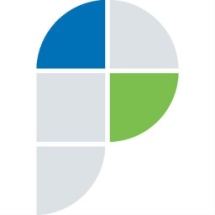 Филиал федерального государственного бюджетного учреждения «Федеральная кадастровая палата Федеральной службы государственной регистрации, кадастра и картографии» по Самарской областиг. Самара, ул. Ленинская, 25а, корп.  № 1               e-mail: pr_fkp@mail.ru, twitter: @pr_fkp, ВК: vk.com/fkp_samara, www.kadastr.ru                            С О Б Р А Н И ЕП Р Е Д С Т А В И Т Е Л Е Й     СЕЛЬСКОГО ПОСЕЛЕНИЯСтарый АманакМУНИЦИПАЛЬНОГО РАЙОНАПОХВИСТНЕВСКИЙСАМАРСКОЙ ОБЛАСТИтретьего созываР Е Ш Е Н И Е27.06.2019 №114Код  главногоадминистратораКод доходов Наименование главного администратора доходов бюджета сельского поселения и дохода100Федеральное казначейство103 02230 01 0000 110 Доходы от уплаты акцизов на дизельное топливо, подлежащие распределению между бюджетами субъектов Российской Федерации и местными бюджетами с учетом установленных дифференцированных нормативов отчислений в местные бюджеты103 02240 01 0000 110 Доходы от уплаты акцизов на моторные масла для дизельных и (или) карбюраторных (инжекторных) двигателей, подлежащие распределению между бюджетами субъектов Российской Федерации и местными бюджетами с учетом установленных дифференцированных нормативов отчислений в местные бюджеты103 02250 01 0000 110 Доходы от уплаты акцизов на автомобильный бензин, подлежащие распределению между бюджетами субъектов Российской Федерации и местными бюджетами с учетом установленных дифференцированных нормативов отчислений в местные бюджеты103 02260 01 0000 110 Доходы от уплаты акцизов на прямогонный бензин, подлежащие распределению между бюджетами субъектов Российской Федерации и местными бюджетами с учетом установленных дифференцированных нормативов отчислений в местные бюджеты182Управление Федеральной налоговой службы Российской Федерации по Самарской области101 02010 01 0000 110Налог на доходы физических лиц с доходов, источником которых является налоговый агент, за исключением доходов, в отношении которых исчисление и уплата налога осуществляются в соответствии со статьями 227, 227.1 и 228 Налогового кодекса Российской Федерации*101 02020 01 0000 110Налог на доходы физических лиц с доходов, полученных от осуществления деятельности физическими лицами, зарегистрированными в качестве индивидуальных предпринимателей, нотариусов, занимающихся частной практикой, адвокатов, учредивших адвокатские кабинеты и других лиц, занимающихся частной практикой в соответствии со статьей 227 Налогового кодекса Российской Федерации*101 02030 01 0000 110Налог на доходы физических лиц с доходов,  полученных физическими лицами в соответствии со статьей 228 Налогового Кодекса Российской Федерации*101 02040 01 0000 110Налог на доходы физических лиц в виде фиксированных авансовых платежей с доходов, полученных физическими лицами, являющимися иностранными гражданами, осуществляющими трудовую деятельность по найму на основании патента в соответствии со статьёй 227.1 Налогового кодекса Российской Федерации*105 03010 01 0000 110Единый сельскохозяйственный налог*105 03020 01 0000 110Единый сельскохозяйственный налог (за налоговые периоды, истекшие до 1 января 2011 года)*106 01030 10 0000 110Налог на имущество физических лиц, взимаемый по ставкам, применяемым к объектам налогообложения, расположенным в границах сельских поселений106 06033 10 0000 110Земельный налог с организаций, обладающих земельным участком, расположенным в границах сельских  поселений106 06043 10 0000 110Земельный налог с физических лиц, обладающих земельным участком, расположенным в границах сельских поселений109 04053 10 0000 110Земельный налог (по обязательствам, возникшим до ), мобилизуемый на территориях сельских  поселений902Комитет по управлению муниципальным имуществом Администрации муниципального района Похвистневский 111 05025 10 0000 120Доходы, получаемые в виде арендной платы, а также средств от продажи права на заключение договоров аренды за земли, находящиеся в собственности сельских поселений (за исключением земельных участков муниципальных бюджетных и автономных учреждений)111 05035 10 0000 120Доходы от сдачи в аренду имущества, находящегося в оперативном управлении органов управления сельских поселений и созданных ими учреждений (за исключением имущества  муниципальных  бюджетных и  автономных учреждений)114 02053 10 0000 410Доходы от реализации иного  имущества, находящегося в  собственности сельских поселений (за исключением имущества муниципальных бюджетных и  автономных учреждений, а также имущества муниципальных  унитарных предприятий, в том числе казенных), в части реализации основных средств по указанному имуществу114 02053 10 0000 440Доходы от реализации иного  имущества, находящегося в  собственности сельских поселений (за исключением имущества муниципальных бюджетных и  автономных учреждений, а также имущества муниципальных  унитарных предприятий, в том числе казенных), в части реализации материальных по указанному имуществу114 06025 10 0000 430Доходы от продажи земельных участков, находящихся в собственности сельских поселений (за исключением земельных участков муниципальных бюджетных и автономных учреждений)408Администрация сельского поселения Старый Аманак муниципального района Похвистневский Самарской области108 04020 01 0000 110Государственная пошлина за совершение нотариальных действий должностными лицами органов местного самоуправления, уполномоченными в соответствии с законодательными актами Российской Федерации за совершение нотариальных действий111 05025 10 0000 120Доходы, получаемые в виде арендной платы, а также средства от продажи права на заключение договоров аренды за земли, находящиеся в собственности сельских поселений (за исключением земельных участков муниципальных бюджетных и автономных учреждений)111 05035 10 0000 120Доходы от сдачи в аренду имущества, находящегося в оперативном управлении органов управления сельских поселений и созданных ими учреждений (за исключением имущества муниципальных бюджетных и автономных учреждений)113 02065 10 0000 130Доходы, поступающие в порядке возмещения расходов, понесенных в связи с эксплуатацией имущества сельских поселений114 02053 10 0000 410 Доходы от реализации иного имущества, находящегося в собственности сельских поселений (за исключением имущества муниципальных бюджетных и автономных учреждений, а также имущества муниципальных унитарных предприятий, в том числе казенных), в части реализации основных средств по указанному имуществу114 02053 10 0000 440 Доходы от реализации иного имущества, находящегося в собственности сельских поселений (за исключением имущества муниципальных бюджетных и автономных учреждений, а также имущества муниципальных унитарных предприятий, в том числе казенных), в части реализации материальных запасов по указанному имуществу114 06025 10 0000 430Доходы от продажи земельных участков, находящихся в собственности сельских поселений (за исключением земельных участков муниципальных бюджетных и автономных учреждений)116 90050 10 0000 140Прочие поступления от денежных взысканий (штрафов) и иных сумм в возмещение ущерба, зачисляемые в бюджеты сельских поселений117 01050 10 0000 180Невыясненные поступления, зачисляемые в бюджеты сельских поселений117 05050 10 0000 180Прочие неналоговые доходы бюджетов сельских поселений117 14030 10 0000 150Средства самообложения граждан, зачисляемые в бюджеты сельских поселений202 15001 10 1000 150Дотации бюджетам сельских поселений на выравнивание бюджетной обеспеченности за счет средств бюджета района202 15001 10 2000 150Дотации бюджетам сельских поселений на выравнивание бюджетной обеспеченности за счет средств областного бюджета202 19999 10 0000 150Прочие дотации бюджетам сельских поселений202 20041 10 0000 150Субсидии бюджетам сельских поселений на строительство,  модернизацию,  ремонт  и содержание  автомобильных  дорог  общего пользования,  в  том   числе   дорог  в поселениях (за исключением автомобильных дорог федерального значения)202 29999 10 0000 150Прочие субсидии  бюджетам сельских  поселений202 35118 10 0000 150Субвенции бюджетам сельских поселений на осуществление первичного воинского учета на территориях, где отсутствуют  военные комиссариаты202 39999 10 0000 150Прочие субвенции  бюджетам сельских  поселений20240014100000150Межбюджетные трансферты, передаваемые бюджетам сельских поселений из бюджетов муниципальных районов на осуществление части полномочий по решению вопросов местного значения в соответствии с заключенными соглашениями202 49999 10 0000 150Прочие межбюджетные трансферты, передаваемые бюджетам сельских поселений207 05030 10 0000 150Прочие безвозмездные поступления в бюджеты сельских поселений208 05000 10 0000 150Перечисления из бюджетов сельских поселений (в бюджеты поселений) для осуществления возврата (зачета) излишне уплаченных или излишне взысканных сумм налогов, сборов и иных платежей, а также  сумм процентов за несвоевременное осуществление такого возврата и процентов, начисленных на излишне взысканные суммы218 05010 10 0000 150Доходы бюджетов сельских поселений от возврата бюджетными учреждениями остатков субсидий прошлых лет218 60010 10 0000 150Доходы бюджетов сельских поселений от возврата остатков субсидий, субвенций и иных межбюджетных трансфертов, имеющих целевое назначение, прошлых лет из бюджетов муниципальных районов218 05030 10 0000 150 Доходы бюджетов сельских поселений от возврата иными организациями остатков субсидий прошлых лет219 35118 10 0000 150Возврат остатков субвенций на осуществление первичного воинского учета на территориях, где отсутствуют военные комиссариаты из бюджетов сельских поселений219 60010 10 0000 150Возврат прочих остатков субсидий, субвенций и иных межбюджетных трансфертов, имеющих целевое назначение, прошлых лет из бюджетов сельских поселенийКод ГРБСНаименование главного распорядителя средств областного бюджета, раздела, подраздела, целевой статьи, подгруппы видов расходов РзПРЦСРВРСумма, тыс. руб.Сумма, тыс. руб.Код ГРБСНаименование главного распорядителя средств областного бюджета, раздела, подраздела, целевой статьи, подгруппы видов расходов РзПРЦСРВРВсегов т.ч. за счет средств безвозмездных поступлений12345678407Администрация сельского поселения Старый Аманак муниципального района Похвистневский13537,23983,0Функционирование высшего должностного лица субъекта Российской Федерации и органа местного самоуправления0102607,4309,9Непрограммные направления расходов бюджета поселения01029000000000607,4309,9Непрограммные направления расходов бюджета поселения в области общегосударственных вопросов, национальной обороны, национальной безопасности и правоохранительной деятельности, а также в сфере средств массовой информации01029010000000607,4309,9Расходы на выплаты персоналу в целях обеспечения выполнения функций государственными (муниципальными) органами, казенными учреждениями, органами управления государственными внебюджетными фондами01029010000000100607,4309,9Функционирование Правительства Российской Федерации, высших исполнительных органов государственной    власти субъектов Российской Федерации, местных администраций01041752,8469,4Непрограммные направления расходов бюджета поселения010490000000001752,8469,4Непрограммные направления расходов бюджета поселения в области общегосударственных вопросов, национальной обороны, национальной безопасности и правоохранительной деятельности, а также в сфере средств массовой информации010490100000001752,8469,4Расходы на выплаты персоналу в целях обеспечения выполнения функций государственными (муниципальными) органами, казенными учреждениями, органами управления государственными внебюджетными фондами01049010000000100747,0157,6Закупка товаров, работ и услуг для обеспечения государственных (муниципальных) нужд01049010000000200819,2311,8Межбюджетные трансферты01049010000000500175,9Иные бюджетные ассигнования0104901000000080010,7Резервные фонды011110,0Непрограммные направления расходов бюджета поселения0111900000000010,0Непрограммные направления расходов бюджета поселения в области общегосударственных вопросов, национальной обороны, национальной безопасности и правоохранительной деятельности, а также в сфере средств массовой информации0111901000000010,0Иные бюджетные ассигнования0111901000000080010,0Непрограммные направления расходов бюджета поселения01139000000000535,8Непрограммные направления расходов бюджета поселения в области общегосударственных вопросов, национальной обороны, национальной безопасности и правоохранительной деятельности, а также в сфере средств массовой информации01139010000000535,8Иные закупки товаров, работ и услуг для обеспечения государственных (муниципальных) нужд01139010000000800535,8Осуществление первичного воинского учета на территориях, где отсутствуют военные комиссариаты0203224,1224,1Непрограммные направления расходов бюджета поселения02039000000000224,1224,1Непрограммные направления расходов бюджета поселения в области общегосударственных вопросов, национальной обороны, национальной безопасности и правоохранительной деятельности, а также в сфере средств массовой информации02039010000000224,1224,1Расходы на выплату персоналу государственных (муниципальных) органов02039010000000100192,9192,9Иные закупки товаров, работ и услуг для обеспечения государственных (муниципальных) нужд0203901000000020031,231,2Защита населения и территории от ЧС природного и техногенного характера, гражданская оборона030943,3Муниципальная программа «Комплексное развитие сельского поселения Старый Аманак муниципального района Похвистневский Самарской области на 2015-2019 годы»0309650000000043,3Подпрограмма « Предупреждение и ликвидация последствий чрезвычайных ситуаций и стихийных бедствий на территории муниципального образования на 2015-2019 годы» 0309654000000043,3Закупка товаров, работ и услуг для обеспечения государственных (муниципальных) нужд0309654000000020043,3Обеспечение пожарной безопасности0310112,0Муниципальная программа «Комплексное развитие сельского поселения Старый Аманак муниципального района Похвистневский Самарской области на 2018-2022 годы»03106500000000112,0Подпрограмма «Обеспечение первичных мер пожарной безопасности в границах муниципального образования на 2018-2022 годы»03106530000000112,0Закупка товаров, работ и услуг для обеспечения государственных (муниципальных) нужд0310653000000020034,5Иные бюджетные ассигнования0310901000000080070,0Закупка товаров, работ и услуг для обеспечения государственных (муниципальных) нужд65300000008007,5Другие вопросы в области национальной безопасности и правоохранительной деятельности031444,5Муниципальная программа «Комплексное развитие сельского поселения Старый Аманак муниципального района Похвистневский Самарской области на 2018-2022 годы»0314650000000044,5Подпрограмма «Создание условий для деятельности добровольных формирований населения по охране общественного порядка на территории муниципального образования на 2018-2022 годы» 0314657000000044,5Закупка товаров, работ и услуг для обеспечения государственных (муниципальных) нужд0314657000000020044,5Сельское хозяйство и рыболовство0405161,0161,0Непрограммные направления расходов бюджета поселения04059000000000161,0161,0  Непрограммные направления расходов областного бюджета в области национальной экономики04059040000000161,0161,0Закупка товаров, работ и услуг для обеспечения государственных (муниципальных) нужд0405904000000020086,086,0Работы по уничтожению карантийных сорняков на тер-ии с.поселения за счет средств обл.бюджета0405904000000020079,179,1Работы по уничтожению карантийных сорняков на тер-ии с.поселения за счет средств бюд.посел.040590400000002006,96,9Иные бюджетные ассигнования0405904000000080075,075,0Дорожное хозяйство (дорожные фонды)04095947,21077,0Муниципальная программа «Комплексное развитие сельского поселения Старый Аманак муниципального района Похвистневский Самарской области на 2018-2022 годы»040965000000005947,21077,0  Подпрограмма «Модернизация и развитие автомобильных дорог общего пользования местного значения в сельском поселении Старый Аманак муниципального района Похвистневский на 2018-2022 годы»040965900000005947,21077,0Закупка товаров, работ и услуг для обеспечения государственных (муниципальных) нужд040965900000002005802,41077,0Иные бюджетные ассигнования04096590000000800144,8Другие вопросы в области национальной экономики0412124,7Непрограммные направления расходов бюджета поселения04129000000000124,7  Непрограммные направления расходов областного бюджета в области национальной экономики04129040000000124,7Закупка товаров, работ и услуг для обеспечения государственных (муниципальных) нужд04129040000000200124,7Коммунальное хозяйство0502502,8  Муниципальная программа «Комплексное развитие сельского поселения Старый Аманак муниципального района Похвистневский Самарской области на 2018-2022 годы»05026500000000502,8  Подпрограмма «Комплексное развитие систем коммунальной инфраструктуры муниципального образования на 2018-2022 годы»05026510000000502,8Закупка товаров, работ и услуг для обеспечения государственных (муниципальных) нужд05026510000000200502,8Благоустройство05032317,31543,6  Муниципальная программа «Комплексное развитие сельского поселения Старый Аманак муниципального района Похвистневский Самарской области на 2018-2022 годы»050365000000002317,31543,6Подпрограмма «Комплексное благоустройство территории муниципального образования на 2018-2022 годы»05036520000000360,7Закупка товаров, работ и услуг для обеспечения государственных (муниципальных) нужд05036520000000200172,6Межбюджетные трансферты0503652000000050032,5Иные бюджетные ассигнования05036520000000800155,6Подпрограмма « Энергосбережение и повышение энергетической эффективности муниципального образования до 2023 года»050365800000001956,61543,6Закупка товаров, работ и услуг для обеспечения государственных (муниципальных) нужд050365800000002001956,61543,6Культура08011052,3198,0Непрограммные направления расходов бюджета поселения08019000000000852,3Непрограммные направления расходов областного бюджета в области культуры и кинематографии08019080000000852,3Закупка товаров, работ и услуг для обеспечения государственных (муниципальных) нужд080190800000002008,0Межбюджетные трансферты08019080000000500844,3Закупка товаров, работ и услуг для обеспечения государственных (муниципальных) нужд080165А0000000200200,0198,0Социальная политика100063,7Пенсионное обеспечение100163,7Непрограммные направления расходов бюджета поселения1001900000000063,7Непрограммные направления расходов бюджета поселения в сфере социальной политики1001902000000063,7Социальное обеспечение и иные выплаты населению1001902000000030063,7Физическая культура 110128,9Муниципальная программа «Комплексное развитие сельского поселения Старый Аманак муниципального района Похвистневский Самарской области на 2018-2022 годы»1101650000000028,9Подпрограмма «Развитие физической культуры и спорта на территории сельского поселения на 2018-2022 годы»1101656000000028,9Закупка товаров, работ и услуг для обеспечения государственных (муниципальных) нужд1101656000000020013,7Иные бюджетные ассигнования1101656000000080015,2Периодическая печать и издательства12029,4Непрограммные направления расходов бюджета поселения120290000000009,4Непрограммные направления расходов бюджета поселения в области общегосударственных вопросов, национальной обороны, национальной безопасности и правоохранительной деятельности, а также в сфере средств массовой информации120290100000009,4Закупка товаров, работ и услуг для обеспечения государственных (муниципальных) нужд120290100000002009,4Наименование ЦСРВРСумма, тыс. руб.Сумма, тыс. руб.Наименование ЦСРВРвсегов т.ч. за счет средств безвозмездных поступлений12345Муниципальная программа «Комплексное развитие сельского поселения Старый Аманак муниципального района Похвистневский Самарской области на 2018-2022 годы»65000000009125,92818,6  Подпрограмма «Комплексное развитие систем коммунальной инфраструктуры муниципального образования на 2018-2022 годы»6510000000502,8  Закупка товаров, работ и услуг для обеспечения государственных (муниципальных) нужд6510000000200502,8Подпрограмма «Комплексное благоустройство территории муниципального образования на 2018-2022 годы»6520000000360,7Закупка товаров, работ и услуг для обеспечения государственных (муниципальных) нужд6520000000200360,7Межбюджетные трансферты652000000050032,5Иные бюджетные ассигнования6520000000800155,6Подпрограмма «Обеспечение первичных мер пожарной безопасности в границах муниципального образования на 2018-2022 годы»653000000042,0Закупка товаров, работ и услуг для обеспечения государственных (муниципальных) нужд653000000020034,5Иные бюджетные ассигнования65300000008007,5Подпрограмма «Предупреждение и ликвидация последствий чрезвычайных ситуаций и стихийных бедствий на территории муниципального образования на 2018-2022 годы» 654000000043,3Закупка товаров, работ и услуг для обеспечения государственных (муниципальных) нужд654000000020043,3Подпрограмма «Развитие физической культуры и спорта на территории сельского поселения на 2018-2022 годы»656000000028,9Закупка товаров, работ и услуг для обеспечения государственных (муниципальных) нужд6560000000 20013,7Иные бюджетные ассигнования656000000080015,2Подпрограмма «Создание условий для деятельности добровольных формирований населения по охране общественного порядка на территории муниципального образования на 2018-2022 годы» 657000000044,5Закупка товаров, работ и услуг для обеспечения государственных (муниципальных) нужд657000000020044,5Подпрограмма «Энергосбережение и повышение энергетической эффективности муниципального образования до 2023 года»65800000001956,61543,6Закупка товаров, работ и услуг для обеспечения государственных (муниципальных) нужд65800000002001956,61543,6  Подпрограмма «Модернизация и развитие автомобильных дорог общего пользования местного значения в сельском поселении Старый Аманак муниципального района Похвистневский на 2018-2022 годы»65900000005947,11077,0  Закупка товаров, работ и услуг для обеспечения государственных (муниципальных) нужд65900000002005802,11077,0Иные бюджетные ассигнования6590000000800144,8Закупка товаров, работ и услуг для обеспечения государственных (муниципальных) нужд65А0000000300200,0198,0Непрограммные направления расходов бюджета поселения90000000004411,31164,4Непрограммные направления расходов бюджета поселения в области общегосударственных вопросов, национальной обороны, национальной безопасности и правоохранительной деятельности, а также в сфере средств массовой информации90100000003209,61003,4Расходы на выплаты персоналу в целях обеспечения выполнения функций государственными (муниципальными) органами, казенными учреждениями, органами управления государственными внебюджетными фондами90100000001001547,3660,4Закупка товаров, работ и услуг для обеспечения государственных (муниципальных) нужд9010000000200859,9343,0Межбюджетные трансферты9010000000500175,9Иные бюджетные ассигнования9010000000800626,5Непрограммные направления расходов бюджета поселения в сфере социальной политики902000000063,7Социальное обеспечение и иные выплаты населению902000000030063,7  Непрограммные направления расходов областного бюджета в области национальной экономики9040000000285,7161,0Иные закупки товаров, работ и услуг для обеспечения государственных (муниципальных) нужд9040000000200210,686,0Субсидии юридическим лицам (кроме некоммерческих организаций), индивидуальным предпринимателям, физическим лицам904000000080075,075,0Непрограммные направления расходов областного бюджета в области культуры и кинематографии9080000000200 8,0Межбюджетные трансферты9080000000500844,3ВСЕГО13537,23983,0Код администратораКодНаименование кода группы, подгруппы, 
статьи, вида источника финансирования дефицита бюджета сельского поселенияСумма,тыс. руб.123440701050000000000000Изменение остатков средств на счетах по учету средств бюджета684,440701050000000000500Увеличение остатков средств бюджетов-11990,040701050200000000500Увеличение прочих остатков средств бюджетов-11990,040701050201000000510Увеличение прочих остатков денежных средств бюджетов-11990,040701050201050000510Увеличение остатков денежных средств бюджетов поселений-11990,040701050000000000600Уменьшение остатков средств бюджетов13537,240701050200000000600Уменьшение прочих остатков средств бюджетов13537,240701050201000000610Уменьшение прочих остатков денежных средств бюджетов13537,240701050201050000610Уменьшение прочих остатков денежных средств бюджетов поселений13537,240701000000000000000Итого источников финансирования дефицита бюджета1547,2УЧРЕДИТЕЛИ: Администрация сельского поселения Старый Аманак муниципального района Похвистневский Самарской области и Собрание представителей сельского поселения Старый Аманак муниципального района Похвистневский Самарской областиИЗДАТЕЛЬ: Администрация сельского поселения Старый Аманак муниципального района Похвистневский Самарской областиАдрес: Самарская область, Похвистневский          Газета составлена и отпечатана                                                                исполняющийрайон, село Старый Аманак, ул. Центральная       в администрации сельского поселения                                          обязанности главного37 а, тел. 8(846-56) 44-5-73                                             Старый Аманак Похвистневский район                                                      редактора                                                                                                            Самарская область. Тираж 100 экз                                         Л.С.Должникова